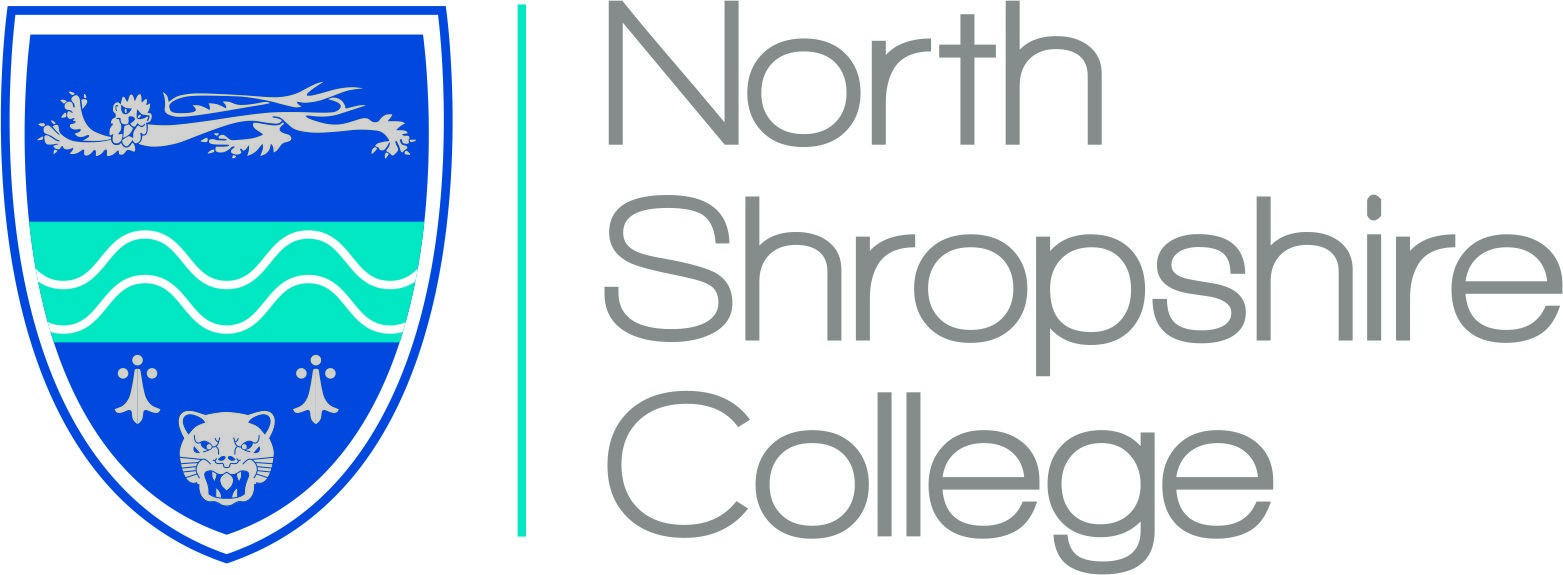 PLEASE ENSURE THAT ALL SECTIONS OF THIS FORM ARE FULLY COMPLETED AND THAT YOUR APPLICATION IS ACCOMPANIED BY:One passport style photograph (student’s name printed clearly on the reverse of each).Payment – Once we have received your completed bus application form you will be emailed a link by our finance office to make your payment(s) for the bus.  Email address of payer: ____________________________Please indicate whether you would prefer to pay in full 		or termly 	as follows:        Zone 1                                                   Zone 2                                       Zone 3£150 – Autumn Term                         £200 – Autumn Term		£220 Autumn term£150 – Spring Term                           £175 - Spring Term		£215 Spring Term£150 Summer Term                           £175– Summer Term		£215 Summer TermPlease tick the box if you have been granted the Learner Support Fund(Bursary) for Travel Expenses  Acceptable standards of behaviour are expected at all times.  Complaints from the Bus Operator may result in your pass being revoked.If you no longer require the bus at any time, please return your pass to Student Services so any future payments can be cancelled.  Refunds for unused passes may be issued at the college’s discretion. STUDENT’S NAME AND ADDRESS MUST BE PRINTED CLEARLY ON THE BACK OF ALL CHEQUES.PLEASE USE BLOCK CAPITALS:Student Full Name  …………………………………………………………………………………………..Student ID Number …………………………………………………………………………………………..Which campus will you be studying at?      Oswestry                                          Walford  I will be travelling on: Route number  …………	Pick-up point 	……………………………..             Zone ……………….
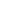      I have read, understand and agree to the terms and conditions stated above:Signed……………………………………….. …  Dated……………………………………(Parent or guardian if under 18)